ф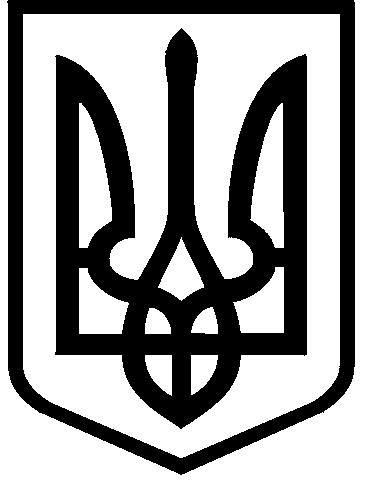 КИЇВСЬКА МІСЬКА РАДАVІІI СКЛИКАННЯПОСТІЙНА КОМІСІЯ З ПИТАНЬ ДОТРИМАННЯ ЗАКОННОСТІ, ПРАВОПОРЯДКУ ТА ЗАПОБІГАННЯ КОРУПЦІЇ01044, м. Київ, вул. Хрещатик, 36                                                                               тел./факс 202-76-88                          ПРОТОКОЛ № 14/115позачерговогозасідання постійної комісії Київської міської ради з питань дотримання законності, правопорядку та запобігання корупції02.09.2020Запрошені та присутні:        СЛУХАЛИ:Бондарчука Олега, який запропонував прийняти за основу порядок денний засідання постійної комісії Київської міської ради з питань дотримання законності, правопорядку та запобігання корупції (далі – постійна комісія) від 02.09.2020.ВИРІШИЛИ:Прийняти за основу порядок денний засідання постійної комісії Київської міської ради з питань дотримання законності, правопорядку та запобігання корупції від 02.09.2020.ГОЛОСУВАЛИ:За –3, проти – 0, утримались – 0.Не голосували –0.Рішення прийнято.СЛУХАЛИ:Бондарчука Олега щодо наповнення та зняття з розгляду питань порядку денного. ВИРІШИЛИ:Прийняти в цілому порядок денний засідання постійної комісії Київської міської ради з питань дотримання законності, правопорядку та запобігання корупції від 02.09.2020.ПОРЯДОК ДЕННИЙПро розгляд депутатських звернень депутатів Київської міської ради1. Про розгляд депутатських звернень депутата Київської міської ради Ігоря Мірошниченка (вих. від 15.07.2020 № 08/279/08/042-690 та вих. від 28.07.2020 № 08/279/08/042/731)  щодо можливих порушень керівництвом Департаменту містобудування та архітектури виконавчого органу Київської міської ради (Київської міської державної адміністрації) норм чинного законодавства під час видачі містобудівних умов та обмежень забудови земельних ділянок  (Доповідач Ігор Мірошниченко).2. Про розгляд за дорученням заступника міського голови-секретаря Київської міської ради Володимира Прокопіва депутатського звернення депутата Київської міської ради Павла Тесленка (вих. від 07.08.2020 № 08/279 - 170-4423) щодо підтримки ініціативи про створення «Служби Уповноваженого Київської міської ради з прав людини та її керівного складу» (Доповідач Павло Тесленко).3. Про розгляд за дорученням заступника міського голови-секретаря Київської міської ради Володимира Прокопіва депутатського звернення депутата Київської міської ради Олександра Омельченка  від 20.08.2020 № 08/279/074-564 (вх. від 21.08.2020 № 30158) щодо необхідності скасування рішення Київської міської ради від 23.07.2020 № 32/9111 «Про звільнення об’єктів незавершеного будівництва групи компаній «Укрбуд» від нарахування пайової участі у створенні і розвитку інфраструктури міста Києва» в зв’язку з його невідповідністю законодавству України (Доповідач Олександр Омельченко).4. Про повторний розгляд звернення депутата Київської міської ради Юрія Сиротюка (вх. від 18.10.2018 № 08/18877) щодо самочинного будівництва хостелу на території гаражного кооперативу «Надія» на вул. Робітничій, 2-а у Святошинському районі м. Києва (Доповідачі: Юрій Сиротюк, Валентин Мондриївський, Олексій Кулеба).Про  розгляд питань щодо дотримання законності 5. Про розгляд звернення ДП «Спортивний комплекс «Авангард» (вх. від 17.08.2020 № 08/18003) щодо відшкодування збитків особами, яким інкриміновано привласнення коштів міського бюджету в сумі понад 15 млн. грн., які були виділені Київською міською радою на реконструкцію льодового палацу Спортивного комплексу «Авангард» (Доповідач В. Гончаренко).  6. Про розгляд питання щодо необхідності внесення змін до складу Наглядової ради ПрАТ «Холдингова компанія «Київміськбуд» (Доповідачі Юрій Сиротюк, Олег Бондарчук). 7. Про розгляд питання стосовно незаконного будівництва біля станції метрополітену «Лісова», що становить небезпеку для пересування пасажирів, вільного доступу до станції метрополітену та спричинює незручності для руху транспорту (Доповідач Юрій Сиротюк, Олександр Густелєв, Валентин Осипов). 	8. Про розгляд звернення Благодійного фонду сприяння розвитку гуманітарних та економічних наук «Міжнародний діловий центр» (вх. від 18.08.2020 № 08/18071, від 05.08.2020 № 08/17098) щодо можливо неправомірного припинення права постійного користування земельною ділянкою на вул. Івана Франка, 28 у Шевченківському районі міста Києва Благодійному фонду сприяння розвитку гуманітарних та економічних наук «Міжнародний діловий центр» (Доповідачі: Микола Тищенко, Вячеслав Непоп, Петро Оленич).ГОЛОСУВАЛИ:За –3, проти – 0, утримались – 0.Не голосували –0.Рішення прийнято.СЛУХАЛИ:Бондарчука Олега щодо необхідності обрання секретаря позачергового засідання постійної комісії, у зв’язку з відсутністю секретаря постійної комісії Олександра Козяра.ВИСТУПИВ:
        Омельченко Олександр з пропозицією обрати секретарем позачергового засідання постійної комісії Юрія Сиротюка.ВИРІШИЛИ:Обрати секретарем позачергового засідання постійної комісії від 02.09.2020 Юрія Сиротюка.ГОЛОСУВАЛИ:За –3, проти – 0, утримались – 0.Не голосували –0.Рішення прийнято.РОЗГЛЯД ПИТАНЬ ПОРЯДКУ ДЕННОГОПро розгляд депутатських звернень депутатів Київської міської ради1. Про розгляд депутатських звернень депутата Київської міської ради Ігоря Мірошниченка (вих. від 15.07.2020 № 08/279/08/042-690 та вих. від 28.07.2020 № 08/279/08/042/731)  щодо можливих порушень керівництвом Департаменту містобудування та архітектури виконавчого органу Київської міської ради (Київської міської державної адміністрації) норм чинного законодавства під час видачі містобудівних умов та обмежень забудови земельних ділянок.СЛУХАЛИ:Бондарчука Олега, який повідомив, що постійна комісія на минулому засіданні 12.08.2020 розглядала звернення Ігоря Мірошниченка стосовно можливих порушень керівництвом Департаменту містобудування та архітектури виконавчого органу Київської міської ради (Київської міської державної адміністрації) норм чинного законодавства під час видачі містобудівних умов та обмежень забудови земельних ділянок.За результатами розгляду було прийнято рішення звернутись до голови Київської міської державної адміністрації Віталія Кличка з проханням відсторонити директора Департаменту містобудування та архітектури виконавчого органу Київської міської ради (Київської міської державної адміністрації) Олександра Свистунова від займаної посади. Проте, таке формулювання є не зовсім коректним, адже процедура відсторонення від посади може бути застосоване до особи, яка підозрюється або обвинувачується у вчиненні злочинів середньої тяжкості, тяжкого злочину, особливо тяжкого злочину. Відсторонення від посади здійснюється на підставі судового рішення.Враховуючи вищезазначене, головуючий запропонував змінити резулятивну частину рішення, прийнятого за результатами розгляду вищезазначених звернень і викласти її в наступній редакції: звернутись до голови Київської міської державної адміністрації Віталія Кличка з проханням провести службову перевірку стосовно директора Департаменту містобудування та архітектури виконавчого органу Київської міської ради (Київської міської державної адміністрації) Олександра Свистунова  в частині ймовірно неналежного виконання ним свої обов’язків. За результатам службової перевірки  прийняти відповідне розпорядче рішення, про яке повідомити постійну комісію Київської міської ради з питань дотримання законності, правопорядку та запобігання корупції.ВИРІШИЛИ:Звернутись до голови Київської міської державної адміністрації Віталія Кличка з проханням провести службову перевірку стосовно директора Департаменту містобудування та архітектури виконавчого органу Київської міської ради (Київської міської державної адміністрації) Олександра Свистунова  в частині ймовірно неналежного виконання ним свої обов’язків. За результатам службової перевірки  прийняти відповідне розпорядче рішення, про яке повідомити постійну комісію Київської міської ради з питань дотримання законності, правопорядку та запобігання корупції.ГОЛОСУВАЛИ:За –3, проти – 0, утримались – 0.Не голосували –0.Рішення прийнято.2. Про розгляд за дорученням заступника міського голови-секретаря Київської міської ради Володимира Прокопіва депутатського звернення депутата Київської міської ради Павла Тесленка (вих. від 07.08.2020 № 08/279 - 170-4423) щодо підтримки ініціативи про створення «Служби Уповноваженого Київської міської ради з прав людини та її керівного складу».СЛУХАЛИ:Бондарчука Олега, який повідомив, що депутат Київської міської ради Павло Тесленко звертається з проханням підтримати ініціативу  Київського представництва Верховного комісара ООН з прав людини щодо створення служби уповноваженого Київської міської ради з прав людини та затвердження його керівного складу.Зауважив, що доцільність створення такої служби є не зовсім зрозумілою. Зауважив, що контроль за додержанням конституційних прав і свобод людини і громадянина та захист прав кожного на території України і в межах її юрисдикції на постійній основі здійснює омбудсмен. є потреба у розгляді проєкту Положення Уповноваженого Київської міської ради з прав людини, змін та доповнень до Статуту громади м. Києва та кандидатури на посаду керівника на найближчому пленарному засіданні Київської міської ради. Окрім того, Павло Тесленко навіть надає пропозиції до керівного складу цього органу. Зауважив, що затвердження керівного складу має відбуватись на конкурсній основі. ВИСТУПИВ:        Омельченко Олександр.        ВИСТУПИВ:Юрій Сиротюк, який зазначив, що ініціативу створення такого органу недоцільно розглядати. Запропонував рекомендувати депутату Київської міської ради Павлу Тесленку розробити відповідний проєкт рішення Київської міської ради  і подати його на розгляд постійної комісії Київської міської ради з питань дотримання законності, правопорядку та запобігання корупції, а  також постійної комісії Київської міської ради з питань місцевого самоврядування, регіональних та міжнародних зв’язків. У разі якщо до нашої постійної комісії надійде такий проєкт рішення, він буде розглянутий на засіданні по суті.ВИСТУПИВ:Бондарчук Олег підтримавши пропозицію Юрія Сиротюка, зауважив, що Павло Тесленко у своєму зверненні зазначає про необхідність  розробити Положення Уповноваженого Київської міської ради з прав людини, внести зміни та доповнення до Статуту громади м. Києва. ВИРІШИЛИ:Рекомендувати депутату Київської міської ради Павлу Тесленку розробити проєкт рішення Київської міської ради  про створення Служби Уповноваженого Київської міської ради з прав людини  та подати його на реєстрацію у відповідності до вимог Регламенту Київської міської ради.
	ГОЛОСУВАЛИ:За –3, проти – 0, утримались – 0.Не голосували –0.Рішення прийнято.3. Про розгляд за дорученням заступника міського голови-секретаря Київської міської ради Володимира Прокопіва депутатського звернення депутата Київської міської ради Олександра Омельченка  від 20.08.2020 № 08/279/074-564 (вх. від 21.08.2020 № 30158) щодо необхідності скасування рішення Київської міської ради від 23.07.2020 № 32/9111 «Про звільнення об’єктів незавершеного будівництва групи компаній «Укрбуд» від нарахування пайової участі у створенні і розвитку інфраструктури міста Києва» в зв’язку з його невідповідністю законодавству України.СЛУХАЛИ:Омельченка Олександра, який повідомив, що з приводу необхідності скасування рішення Київської міської ради від 23.07.2020 № 32/9111 «Про звільнення об’єктів незавершеного будівництва групи компаній «Укрбуд» від нарахування пайової участі у створенні і розвитку інфраструктури міста Києва» в зв’язку з його невідповідністю законодавству України він звернувся до Київського міського голови з відповідним депутатським зверненням, проте його розгляд було доручено постійній комісії.Доповідач нагадав, що 23 липня 2020 року Київська міська рада ухвалила рішення «Про звільнення об’єктів незавершеного будівництва групи компаній «Укрбуд» від нарахування пайової участі у створенні і розвитку інфраструктури міста Києва», поданий депутатом Київської міської ради Юрієм Зубком.  Цим рішенням звільнено від нарахування пайової участі у створенні і розвитку інфраструктури міста Києва 22 об’єкти будівництва, які взяла на себе публічні зобов’язання добудувати ПрАТ «Холдингова компанія «Київміськбуд». В перелік цих об’єктів включено не лише житлові площі, як було передбачено розпорядженням Кабінету Міністрів України від 17.06.2020 № 772-р «Про заходи щодо розв'язання проблем інвесторів житлових комплексів, будівництво яких здійснювалося підприємствами - учасниками Української державної будівельної корпорації «Укрбуд», а й усі нежитлові приміщення соціального, громадського та іншого призначення, які знаходять на цих об’єктах. Нежитлові площі не належать мешканцям будинків, вони залишаються у власності забудовника. Така ситуація є недопустимою і явно містить корупційну складову.Нагадав присутнім як у незаконний спосіб публічне акціонерне товариство «Холдингова компанія «Київміськбуд», 80 % частки статутного капіталу якого належить територіальній громаді міста Києва було реорганізовано в приватне акціонерне товариства. Проінформував, що троє із заступників голови Київської міської державної адміністрації входять до Наглядової ради ПрАТ «Холдингова компанія «Київміськбуд», при чому двоє з них вже увільнені з своїх посад.Омельченко Олександр наголосив, що є всі наявні ознаки того, що рішення Київської міської ради від 23 липня 2020 року № 32/9111 «Про звільнення об’єктів незавершеного будівництва групи компаній «Укрбуд» від нарахування пайової участі у створенні і розвитку інфраструктури міста Києва» не відповідає вимогам законодавства, а обставини його підготовки, ухвалення та підписання можуть містити ознаки корупційного правопорушення. Доповідач звернув увагу на те, що рішення було прийняте з порушенням процедури, передбаченої Регламентом Київської міської ради. Так, на пленарному засіданні Київської міської ради 23.07.2020 за результатами заслуховування доповіді по проєкту рішення Київської міської ради «Про звільнення об’єктів незавершеного будівництва групи компаній «Укрбуд» від нарахування пайової участі у створенні і розвитку інфраструктури міста Києва», виступів депутатів та уповноважених представників депутатських фракцій та груп, а також враховуючи висловлені мною аргументи, зазначений проєкт рішення за особистою пропозицією Київського міського голови Віталія Кличка було винесено на голосування та ухвалено за основу, в порядку пункту 5 частини одинадцятої статті 35 Регламенту Київської міської ради. Згідно зазначеної норми Київський міський голова надав протокольне доручення профільній постійній комісії для підготовки зазначеного проекту рішення до другого читання в порядку статті 36 Регламенту Київської міської ради. Регламентом Київської міської ради не передбачена можливість голосувати в цілому за проекти рішень, ухвалених Київрадою за основу (в першому читанні) в порядку пункту п’ять частини 11 статті 35 Регламенту Київської міської ради, на тому ж самому пленарному засіданні, без опрацювання письмових пропозицій депутатів Київської міської ради (у разі їх надходження у визначений строк до профільної постійної комісії Київради, відповідних висновків профільної постійної комісії Київради та управління правового забезпечення діяльності Київради). Незважаючи на це, головуючий на пленарному засіданні Володимир Прокопів, порушивши норми Регламент Київської міської ради за наполяганням Юрія Зубка (суб’єкта подання проєкту рішення) поставив на голосування проєкт рішення Київради «Про звільнення об’єктів незавершеного будівництва групи компаній «Укрбуд» від нарахування пайової участі у створенні і розвитку інфраструктури міста Києва». Вищезазначене також ставить під сумнів легітимність ухвалення цього рішення. Доповідач зауважив, що дане рішення прийняте всупереч вимогам чинного законодавства України і має бути скасоване. На незаконність цього рішення Київської міської ради вказувало навіть управління правового забезпечення діяльності Київської міської ради при його попередньому опрацюванні у своєму правовому висновку до проєкту рішення Київської міської ради «Про звільнення об’єктів незавершеного будівництва групи компаній «Укрбуд» від нарахування пайової участі у створенні і розвитку інфраструктури міста Києва» (лист від 01.07.2020 № 08/230-958). Після ухвалення цього рішення на пленарному засіданні Київський міський голова протягом трьох днів підписав його і воно набрало чинності. Доповідач звернув увагу, що розуміючи незаконність рішення Київської міської ради від 23 липня 2020 року «Про звільнення об’єктів незавершеного будівництва групи компаній «Укрбуд» від нарахування пайової участі у створенні і розвитку інфраструктури міста Києва» було підготовлено новий проєкт рішення Київської міської ради «Про внесення змін до рішення Київської міської ради від 23 липня 2020 року № 32/9111 «Про звільнення об’єктів незавершеного будівництва групи компаній «Укрбуд» від нарахування пайової участі у створенні і розвитку інфраструктури міста Києва» (реєстраційний номер 08/231-1842/ПР від 29.07.2020). Цим проєктом рішення передбачається коригування вже затвердженого переліку об’єктів будівництва, які взяла на себе публічні зобов’язання добудувати ПрАТ  «Холдингова компанія «Київміськбуд», через те, що значна частина площ, які рішенням Київської міської ради від 23 липня 2020 року № 32/9111 звільняються від нарахування пайової участі, не є житловими і будуть використовуватися в комерційних цілях. Крім того, по ряду об’єктів замовниками будівництва вже укладені договори та сплачено пайову участь. Висловив свою думку з приводу того, що рішення Київської міської ради від 23 липня 2020 року «Про звільнення об’єктів незавершеного будівництва групи компаній «Укрбуд» має бути скасовано як незаконне, і в нього не потрібно вносити зміни, аби хоч якось виправити допущені помилки.ВИСТУПИВ:Бондарчук Олег зауваживши, що відповідно до Рішення Конституційного Суду України (справа про скасування актів органів місцевого самоврядування) ненормативні правові акти органу місцевого самоврядування є актами одноразового застосування, вичерпують свою дію фактом їхнього виконання, тому вони не можуть бути скасовані чи змінені органом місцевого самоврядування після їх виконання. Зауважив, що це рішення потрібно скасовувати в судовому порядку. Запропонував звернутись до прокуратури міста Києва з цього приводу.ВИСТУПИВ:Омельченко Олександр запропонувавши звернутись до Київського міського голови Віталія Кличка з проханням утриматись від реалізації рішення Київської міської ради від 23 липня 2020 року № 32/9111 «Про звільнення об’єктів незавершеного будівництва групи компаній «Укрбуд» від нарахування пайової участі у створенні і розвитку інфраструктури міста Києва». Зауважив, що це рішення має бути скасовано як таке що суперечить нормам чинного законодавства України. Зауважив, що реалізація цього рішення завдасть збитків  бюджету міста Києва.ВИРІШИЛИ:1. Звернутися до Київського міського голови Віталія Кличка з проханням утриматись від реалізації рішення Київської міської ради «Про звільнення об’єктів незавершеного будівництва групи компаній «Укрбуд» від нарахування пайової участі у створенні і розвитку інфраструктури міста Києва» в зв’язку з його невідповідністю законодавству України, а також враховуючи те, що це рішення завдає фінансових збитків місцевому бюджету.2. Звернутися до прокуратури міста Києва з проханням ініціювати подання позову в інтересах держави в особі Київської міської ради щодо скасування рішення Київської міської ради від 23.07.2020 № 32/9111 «Про звільнення об'єктів незавершеного будівництва групи компаній «Укрбуд» від нарахування пайової участі у створенні і розвитку інфраструктури міста Києва» з мотивів його невідповідності законодавству України.ГОЛОСУВАЛИ:За –3, проти – 0, утримались – 0.Не голосували –0.Рішення прийнято.4. Про повторний розгляд звернення депутата Київської міської ради Юрія Сиротюка (вх. від 18.10.2018 № 08/18877) щодо самочинного будівництва хостелу на території гаражного кооперативу «Надія» на вул. Робітничій, 2-а у Святошинському районі м. Києва.СЛУХАЛИ:Сиротюка Юрія, який повідомив, що історія з самочинним будівництвом хостелу розпочалася три роки тому, проте й досі є невирішеною.З цього питання Державна служба України з надзвичайних ситуацій у своєму листі зазначила, що  декларація відповідності матеріально-технічної бази вимогам законодавства з питань пожежної безпеки на даний об’єкт не видавалася. Проте, звернення постійної комісії, як юридичної особи не може бути підставою для проведення позапланового нагляду (контролю).Від Київської міської державної адміністрації  надійшов лист про те, що документи дозвільного характеру на виконання будівельних робіт за цією адресою не видавалися. Відповідно до вимог Правил благоустрою міста Києва, інспекторами комунального підприємства «Київблагоустрій» виконавчого органу Київської міської ради (Київської міської державної адміністрації), здійснено перевірку, з виїздом на місце території, прилеглої до ГБК «Надія-3» з боку вулиці Робітничій щодо виявлення порушень зазначених Правил. Під час перевірки внесено приписи щодо надання дозвільної документації на розміщення елементів благоустрою, тимчасових споруд, прибудов до капітальних споруд, малих архітектурних форм, сходів та інших елементів благоустрою, а в разі відсутності документації демонтувати власними силами. В разі не виконання вимог приписів, Департамент вживає заходи відповідно до розділу ХІІІ Правил щодо демонтажу самовільно розміщених елементів благоустрою. Від Святошинського управління поліції у м. Києві надійшов лист, шо від 30.10.2018 року проводиться досудове розслідування кримінального провадження за вказаними фактами. Департаментом земельних ресурсів виконавчого органом Київської міської ради (Київської міської державної адміністрації) виявлено велику кількість майна, що використовується в комерційних цілях: СТО, шиномонтаж, хостел, магазин автотоварів тощо. Відповідно до даних міського земельного кадастру земельні ділянки площею 0,7704 га (обліковий код 75:710:0007) та площею 0,3200 га (обліковий код 75:710:0008) обліковуються за товариством «Надія-3» (код ЄДРПОУ 21585080). Адреса земельних ділянок в міському земельному кадастрі – вул. Службова.Рішення Київської міської ради про передачу (надання) цих земельних ділянок у власність (користування) не приймалося. Інформація про державну реєстрацію права користування (власності) на ці земельні ділянки в Департаменті земельних ресурсів відсутня. Таким чином, вказані земельні ділянки використовується без документів, що посвідчують право користування (власності) не них, зареєстрованих у відповідності до вимог статей 125, 126 Земельного кодексу України.Під час обстеження працівниками Департаменту встановлено, що на земельній ділянці площею 0,7704 га (обліковий код 75:710:0007) збудовано велику кість об’єктів нерухомого майна, що використовується в комерційних цілях (СТО, шиномонтаж, хостел, магазини автотоварів, тощо). На земельній ділянці площею 0,3200 га (обліковий код 75:710:0008) розташовані індивідуальні гаражі, ознак розміщення об’єктів комерційного призначення не виявлено.Департамент листом від 03.04.2019 № 05716-6681 направив товариству «Надія-3» запрошення щодо необхідності прибуття уповноважених представників останнього для проведення перевірки дотримання вимог земельного законодавства при використанні вищезазначеної земельної ділянки та надання відповідних документів, необхідних для проведення перевірки.На призначений час та дату представники товариства «Надія-3» до Департаменту не з’явилися, про причини своєї неявки не повідомили.Враховуючи викладене, Департамент направив матеріали обстеження земельної ділянки (обліковий код 75:710:0007) до прокуратури міста Києва для вжиття відповідних заходів, в межах наданих повноважень щодо встановлення осіб, які фактично використовують вказану земельну ділянку та об’єкти нерухомого майна, що розташовані на ній, із витребуванням у останніх документів, що посвідчують державну реєстрацію права власності (користування) та документів, що були підставою для виникнення таких прав, та дозвільні документи на розміщення (будівництво) цих об’єктів нерухомого майна.        Департамент містобудування та архітектури виконавчого органу Київської міської ради (Київської міської державної адміністрації) надіслав відповідь, в якій зазначив, що на сьогодні у Департаменту немає підстав, передбачених законодавством, щодо звернення до суду з позовом про знесення самочинно побудованого об’єкта за зазначеною адресою. ВИСТУПИВ:Власенко Володимир, який повідомив, що Департаментом міського благоустрою виконавчого органу Київської міської ради (Київської міської державної адміністрації) встановлено факти розміщення на даній території капітальних споруд (шиномонтажу, гаражів, хостелу), проведено виїзні наради. Відповідно, інспекторами КП «Київблагоустрій» було внесено приписи на вхідні групи, які ведуть до цих об’єктів, частину яких демонтовано. Подальший демонтаж буде проведено в межах виробничих можливостей. Вхідні групи до хостелу були демонтовані самим власником або іншими невідомими особами. Відповідно до витягу з Державного реєстру речових прав на нерухоме майно хостел належить на праві приватної власності громадянину Весненко, що є перешкодою для знесення капітальних споруд без відповідного рішення суду.ВИСТУПИВ:Сиротюк Юрій, який запропонував звернутись до виконавчого органу Київської міської ради (Київської міської державної адміністрації) щодо правомірності реєстрації права власності на нерухоме майно (хостелу) за адресою: вул. Робітнича, 2-а в Святошинському районі за умови відсутності дозволу на будівництво цієї споруди. А також зауважив, що протягом чотирьох років хостел продовжує функціонувати.ВИСТУПИВ:Шейко Вадим, який повідомив, що відповідно до чинного законодавства на території гаражного кооперативу заборонено будь-яке будівництво, окрім споруд, що забезпечують його функціонування, та запропонував звернутись до Держгеокадастру щодо здійснення перевірки використання цієї земельної ділянки за її цільовим призначенням.ВИРІШИЛИ:1. Звернутись до голови Київської міської державної адміністрації Віталія Кличка, Прокуратури міста Києва щодо ініціювання звернення до суду з метою демонтажу споруд, незаконно збудованих на території гаражного кооперативу «Надія» на вул. Робітничій, 2-а у Святошинському районі м. Києва.2. Звернутись до Головного управління Національної поліції у м. Києві щодо вжиття дієвих заходів, спрямованих на припинення незаконної діяльності хостелу, розташованого на території гаражного кооперативу «Надія» на вул. Робітничій, 2-а у Святошинському районі м. Києва.3. Звернутись до Головного управління Держгеокадастру у місті Києві щодо здійснення заходів державного контролю з використання та охорони земель та проведення перевірки використання земельної ділянки за адресою: вул. Робітнича, 2-а у Святошинському районі м. Києва за її цільовим призначенням.ГОЛОСУВАЛИ:За –3, проти – 0, утримались – 0.Не голосували –0.Рішення прийнято.5. Про розгляд звернення ДП «Спортивний комплекс «Авангард» (вх. від 17.08.2020 № 08/18003) щодо відшкодування збитків особами, яким інкриміновано привласнення коштів міського бюджету в сумі понад 15 млн. грн., які були виділені Київською міською радою на реконструкцію льодового палацу Спортивного комплексу «Авангард».СЛУХАЛИ: Сірика Владислава, який поінформував про реконструкцію льодового палацу Спортивного комплексу «Авангард» по вул. Юрія Іллєнка (Мельникова), 46, яка триває з 2010 року. Рішенням Київської міської ради від 02.12.2010 з бюджету міста Києва виділено 15 млн. грн. на поліпшення технічного стану Спортивного комплексу «Авангард». В 2011 році на цей об’єкт затверджено бюджетні асигнування на суму 20 млн. грн. У 2018-2019 рр. слідчими Національної поліції України завершено досудове розслідування кримінального провадження, порушеного стосовно керівника підприємства Дитячо-юнацького учбово-спортивного центру «Авангард» та двох кримінальних проваджень, порушених стосовно керівника генерального підрядника, яким інкримінується привласнення коштів міського бюджету на суму понад 15 млн. грн. Прокуратурою м. Києва в інтересах Київської міської ради заявлено цивільний позов, але представники Київської міської ради в судові засідання систематично не з’являються, що ставить під загрозу відшкодування збитків, нанесених територіальній громаді міста Києва діями зазначених посадових осіб.  ВИСТУПИВ:
        Бондарчук Олег із запитанням до доповідача щодо кількості судових засідань, проведених в рамках розгляду цивільного позову Прокуратури м. Києва. ВИСТУПИВ:Сірик Владислав, який повідомив, що по даній справі призначено щонайменше 5 судових засідань на жодне з яких представники Київської міської ради не з’явились.В ОБГОВОРЕННІ ВЗЯЛИ УЧАСТЬ:Бондарчук Олег, Омельченко ОлександрВИРІШИЛИ:Звернутись до заступника міського голови-секретаря Київської міської ради Володимира Прокопіва щодо надання доручення начальнику управління правового забезпечення діяльності Київської міської ради секретаріату Київської міської ради Ганні Гаршиній вжити заходів щодо забезпечення представництва інтересів Київської міської ради в судах в межах розгляду кримінальних справ № 761/13841/19 та № 761/3235/20.ГОЛОСУВАЛИ:За –3, проти – 0, утримались – 0.Не голосували –0.Рішення прийнято.6. Про розгляд питання щодо необхідності внесення змін до складу Наглядової ради ПрАТ «Холдингова компанія «Київміськбуд». СЛУХАЛИ:Бондарчука Олега, який повідомив, що у ПрАТ «Холдингова компанія «Київміськбуд» створено наглядову раду.  До її складу наразі входять люди, які не представляють територіальну громаду міста Києва, так як звільнені зі своїх посад.  Зауважив, що у складі Наглядової ради ПрАТ «Холдингова компанія «Київміськбуд» відсутні представники територіальної громади, в той час як контрольний пакет акцій ПрАТ «Холдингова компанія «Київміськбуд» належить територіальній громаді міста Києва.ВИСТУПИВ:Сиротюк Юрій Виступив з пропозицією звернутися до Київського міського голови Віталія Кличка з проханням делегувати до складу Наглядової ради ПрАТ «Холдингова компанія «Київміськбуд» голову постійної комісії Київської міської ради з питань дотримання законності, правопорядку та запобігання корупції Олега Бондарчука.ВИСТУПИВ:Омельченко Олександр з пропозицією рекомендувати Київському міському голові не лише включити до складу Наглядової ради ПрАТ «Холдингова компанія «Київміськбуд» Олега Бондарчука, а й призначити його головою Наглядової ради.ВИРІШИЛИ: Звернутися до Київського міського голови Віталія Кличка з проханням включити до складу Наглядової ради ПрАТ «Холдингова компанія «Київміськбуд» голову постійної комісії Київської міської ради з питань дотримання законності, правопорядку та запобігання корупції Олега Бондарчука.  ГОЛОСУВАЛИ:За –3, проти – 0, утримались – 0.Не голосували –0.Рішення прийнято.7. Про розгляд питання стосовно незаконного будівництва біля станції метрополітену «Лісова», що становить небезпеку для пересування пасажирів, вільного доступу до станції метрополітену та спричинює незручності для руху транспорту. СЛУХАЛИ: Сиротюка Юрія, який поінформував, що в 2005 році в оренду ТОВ «Женсан» передано частину території парку «Кіото» біля входу до метро «Лісова» під будівництво ТРЦ, що спричинило певний міжнародний скандал, оскільки парк «Кіото» є пам'яткою садово-паркового мистецтва місцевого значення (рішення Київради від 22 березня 2018 № 376/4440). Також зазначене незаконне будівництво перешкоджає належному доступу пасажирів до станції метро «Лісова».В грудні (за один місяць) 2019 року було «освоєно» більш ніж 11млн. грн. на оздоблення доріжок й поливу адаптованих до клімату Києва цінних порід рослин, подарованих Урядом Японії парку Кіото. Однак, виявилось, що розподіл водопостачання води опинився на території незаконного будівництва. Нажаль, виконавчий орган Київська міська рада (Київська міська державна адміністрація) не вживає жодних заходів для врегулювання даної конфліктної ситуації. Очевидно, що для міста Києва з його розгалуженою транспортною системою є доцільним створити на цьому місті транспортний хаб в інтересах територіальної громади міста Києва.На початку серпня Державна архітектурно-будівельна інспекція України  заборонила будівництво торгово-розважального центру біля метро «Лісова» з причин невідповідності намірів забудовника вимогам Генеральному плану м. Києва, відсутності багатьох дозвільних документів на будівництво, технічних умов, недосконалості проєкту і т.п. Однак через суд ТОВ «Женсан», все ж таки, отримало містобудівні умови і обмеження. Зважаючи на рішення, прийняте Державною архітектурно-будівельною інспекції України про заборону зазначеного будівництва, доповідач запропонував звернутись до Київського міського голови, голови Київської міської державної адміністрації Віталія Кличка, заступників Київської міської державної адміністрації Олександра Густєлєва, Вячеслава Непопа щодо невідкладного вжиття наступних заходів: 1. Відкрити для людей безпечний шлях до метро та громадського транспорту шляхом демонтажу зазначеного паркану та облаштувати на цьому місці зелену зону із пішохідними доріжками. 2. Розробити проєкт і побудувати зручну транспортну розв’язку для громадського транспорту, який перевозить пасажирів з Лісового масиву, з Троєщини, з Биківні і Броварів на станцію метро «Лісова». 3. Відновити зруйновану частину парку «Кіото». 4. Відновити зелені насадження в лісопарковому господарстві на ділянці отруєних і спалених сосен навпроти «БЛІЦ-ІНФО». ВИРІШИЛИ:Звернутись до Київського міського голови, голови Київської міської державної адміністрації Віталія Кличка, заступників Київської міської державної адміністрації Олександра Густєлєва, Вячеслава Непопа щодо припинення незаконного будівництва на території парку «Кіото» біля входу до метро «Лісова» та невідкладного вжиття таких заходів: 1. Відкрити для людей безпечний шлях до метро та громадського транспорту шляхом демонтажу зазначеного паркану та облаштувати на цьому місці зелену зону із пішохідними доріжками. 2. Розробити проєкт і побудувати зручну транспортну розв’язку для громадського транспорту, який привозить пасажирів з Лісового масиву, з Троєщини, з Биківні і Броварів на станцію метро «Лісова». 3. Відновити зруйновану частину парку «Кіото». 4. Відновити зелені насадження в лісопарковому господарстві на ділянці отруєних і спалених сосен навпроти «БЛІЦ-ІНФО». ГОЛОСУВАЛИ:За –3, проти – 0, утримались – 0.Не голосували –0.Рішення прийнято.8. Про розгляд звернення Благодійного фонду сприяння розвитку гуманітарних та економічних наук «Міжнародний діловий центр» (вх. від 18.08.2020 № 08/18071, від 05.08.2020 № 08/17098) щодо можливо неправомірного припинення права постійного користування земельною ділянкою на вул. Івана Франка, 28 у Шевченківському районі міста Києва Благодійному фонду сприяння розвитку гуманітарних та економічних наук «Міжнародний діловий центр».	СЛУХАЛИ:  Бондарчука Олега, який повідомив що до постійної комісії надійшло звернення Благодійного фонду сприяння розвитку гуманітарних та економічних наук «Міжнародний діловий центр» (вх. від 18.08.2020 № 08/18071, від 05.08.2020 № 08/17098) щодо можливо неправомірного припинення права постійного користування земельною ділянкою на вул. Івана Франка, 28 у Шевченківському районі міста Києва, однак заявник на засідання постійної комісії не з’явився. ВИСТУПИВ:Сиротюк Юрій, який зауважив, що з зазначеного питання Київською міською радою вже прийнято відповідне рішення та запропонував рекомендувати заявнику звернутися до суду щодо його оскарження. ВИРІШИЛИ:Рекомендувати заявнику звернутися до суду щодо скасування  рішення Київської міської ради від 07 липня 2020 року № 9/9088 «Про припинення Благодійному Фонду сприяння розвитку гуманітарних та економічних наук «міжнародний діловий центр» права постійного користування земельною ділянкою на вул. Івана Франку, 28 у Шевченківському районі м. Києва».ГОЛОСУВАЛИ:За –3, проти – 0, утримались – 0.Не голосували –0.Рішення прийнято.Голова комісії                                                                            Олег БОНДАРЧУКСекретар засідання                                                                    Юрій СИРОТЮКСклад комісії – 5 осібПрисутні члени комісії – 3 особи:голова комісії - Бондарчук Олегчлен комісії – Сиротюк Юрійчлен комісії – Омельченко ОлександрВідсутні члени комісії – 2 особи:секретар комісії – Козяр Олександрзаступник голови комісії - Шаповал Анатолій                 вул. Хрещатик, 36                 (зала засідань 514,                               5-й поверх)                                     10-00Прізвище, ім’яПосадаБаришполь Юрійв.о. заступника начальника управління координації й розвитку дорожнього господарства та інфраструктури Департаменту транспортної інфраструктури виконавчого органу Київської міської ради (Київської міської державної адміністрації);Гончаренко Віктордиректор ДП «СК «Авангард»;Власенко Володимирначальник відділу інспектування Департаменту міського благоустрою виконавчого органу Київської міської ради (Київської міської державної адміністрації);Сірик ВладиславДП «СК «Авангард»;Завальнюк В’ячеславДП «СК «Авангард»;Шейко Вадимзаступник директора Департаменту земельних ресурсів виконавчого органу Київської міської ради (Київської міської державної адміністрації);